Βεβαίωση Συμμετοχής σε εξετάσειςΒεβαιώνεται ότι ο/η ……………………………………………………………………. μεταπτυχιακός/ή  φοιτητής/τρια του ΠΜΣ «Σπουδές στην Ιστορία, την Πνευματικότητα, την Τέχνη και την Μουσική Παράδοση του Αγίου Όρους», προσήλθε στις εξετάσεις που διεξήχθησαν στις ……………………….. για την εξέταση του μαθήματος …………………………………………………………………………………………………………………………………………………………………………………………………………………………………………………………………………Η βεβαίωση χορηγείται για κάθε νόμιμη χρήση.             Θεσσαλονίκη Η Προϊσταμένη της Γραμματείας                                          Ο Διευθυντής του ΠΜΣ          Ζωή Κοπαΐλα					         Συμεών ΠασχαλίδηςΕΛΛΗΝΙΚΗ ΔΗΜΟΚΡΑΤΙΑΣΧΟΛΗ ΘΕΟΛΟΓΙΚΗΣΧΟΛΗ ΘΕΟΛΟΓΙΚΗΣΧΟΛΗ ΘΕΟΛΟΓΙΚΗ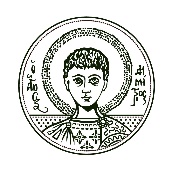 ΤΜΗΜΑ ΚΟΙΝΩΝΙΚΗΣ ΘΕΟΛΟΓΙΑΣ ΚΑΙ ΧΡΙΣΤΙΑΝΙΚΟΥ ΠΟΛΙΤΤΙΣΜΟΥΠΜΣ «ΣΠΟΥΔΕΣ ΣΤΗΝ ΙΣΤΟΡΙΑ, ΤΗΝ ΠΝΕΥΜΑΤΙΚΌΤΗΤΑ, ΤΗΝ ΤΕΧΝΗ ΚΑΙ ΤΗΝ ΜΟΥΣΙΚΗ ΠΑΡΑΔΟΣΗ ΤΟΥ ΑΓΙΟΥ ΟΡΟΥΣ/STUDIES IN HISTORY, SPIRITUALITY, ART AND MUSICAL TRADITION OF MOUNT ATHOS»ΤΜΗΜΑ ΚΟΙΝΩΝΙΚΗΣ ΘΕΟΛΟΓΙΑΣ ΚΑΙ ΧΡΙΣΤΙΑΝΙΚΟΥ ΠΟΛΙΤΤΙΣΜΟΥΠΜΣ «ΣΠΟΥΔΕΣ ΣΤΗΝ ΙΣΤΟΡΙΑ, ΤΗΝ ΠΝΕΥΜΑΤΙΚΌΤΗΤΑ, ΤΗΝ ΤΕΧΝΗ ΚΑΙ ΤΗΝ ΜΟΥΣΙΚΗ ΠΑΡΑΔΟΣΗ ΤΟΥ ΑΓΙΟΥ ΟΡΟΥΣ/STUDIES IN HISTORY, SPIRITUALITY, ART AND MUSICAL TRADITION OF MOUNT ATHOS»ΑΡΙΣΤΟΤΕΛΕΙΟΠΑΝΕΠΙΣΤΗΜΙΟΘΕΣΣΑΛΟΝΙΚΗΣΑΡΙΣΤΟΤΕΛΕΙΟΠΑΝΕΠΙΣΤΗΜΙΟΘΕΣΣΑΛΟΝΙΚΗΣΑΡΙΣΤΟΤΕΛΕΙΟΠΑΝΕΠΙΣΤΗΜΙΟΘΕΣΣΑΛΟΝΙΚΗΣ